NewsletterSchool Name<Telephone Number> <Website> <Email> 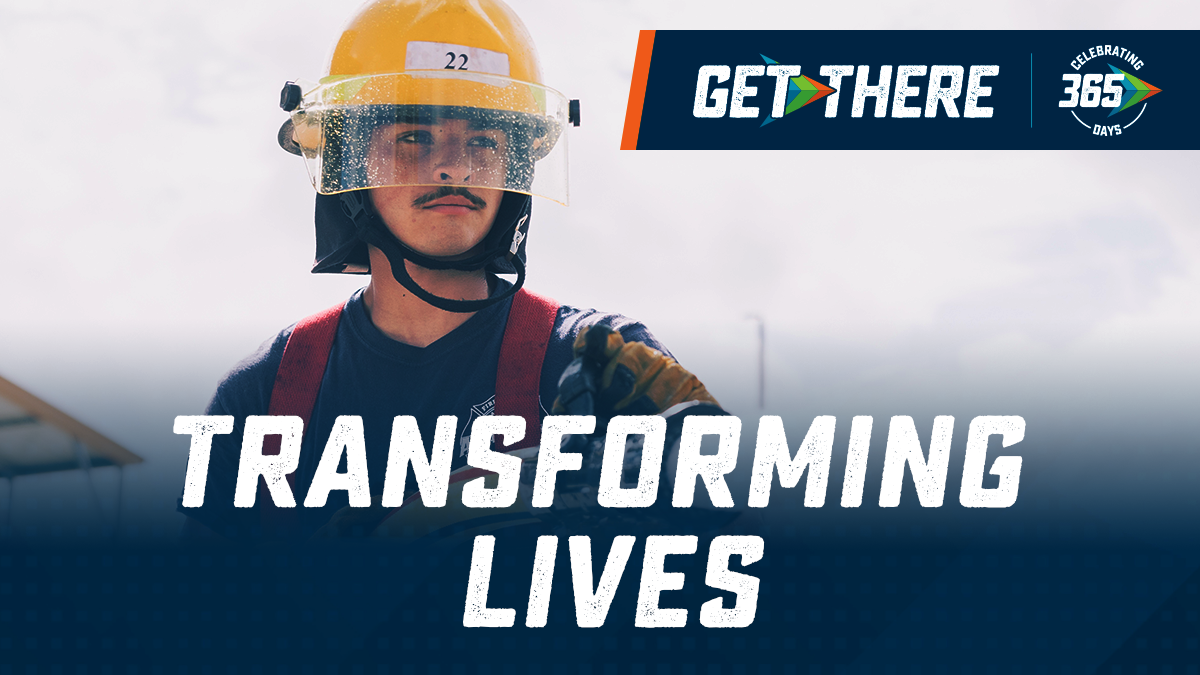 IET Program Offerings & Schedule<Name of IET><Start Date><Days and Times of the Week><Name of IET><Start Date><Days and Times of the Week><School Name> offers rapid credentialing through IET!Pre-requisites and Exit CriteriaIET Program Highlights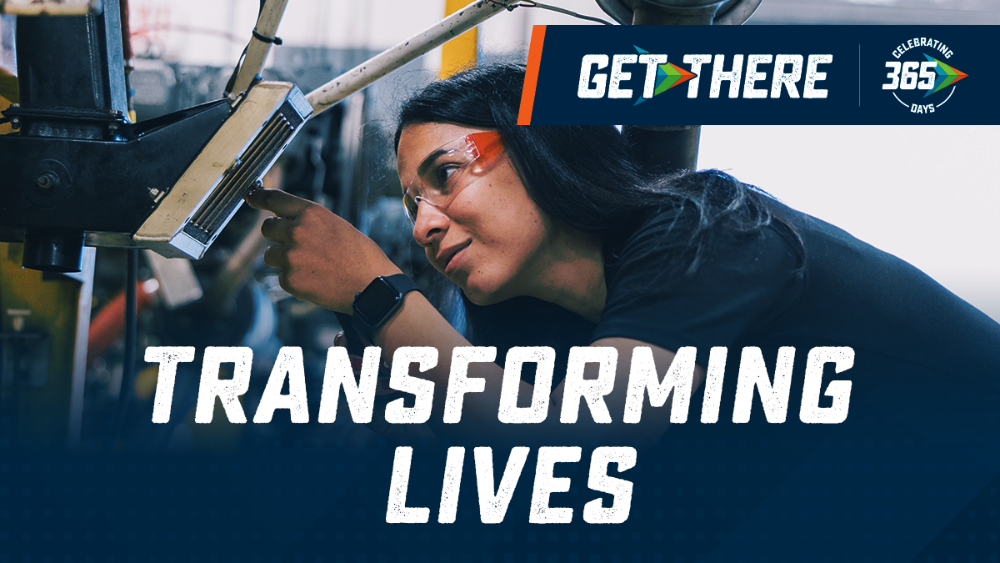 IET Program HighlightsIET Program HighlightsFunding Sources & Support ServicesNewsletterSchool Name<Telephone Number> <Website> <Email>  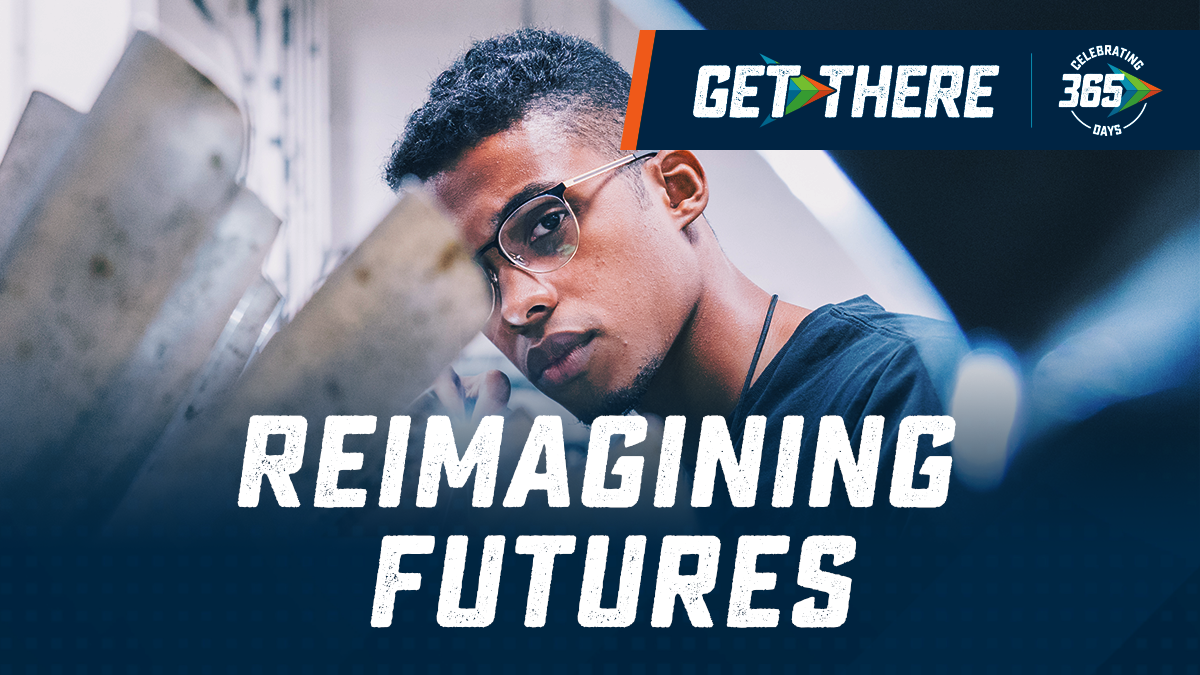 IET Program Offerings<Name of IET><Start Date><Days and Times of the Week><Name of IET><Start Date><Days and Times of the Week><School Name> offers rapid credentialing through IET!Pre-requisites and Exit CriteriaIET Program Highlights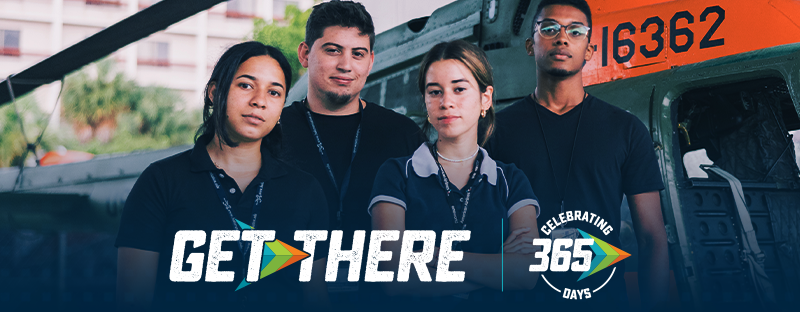 IET Program HighlightsIET Program HighlightsFunding Sources & Support Services